Интеллектуальная игра «В мире информатики»«Машины должны работать.Люди должны думать»                                               Девиз компании IBM Цели мероприятия: образовательная: создать условия для повторения и закрепления  основного программного материала, выраженного в неординарных ситуациях;развивающая: содействовать развитию познавательного интереса, творческой активности учащихся; способствовать развитию навыков чёткого изложения своих мыслей, умению моделировать ситуацию, способствовать развитию логического мышления;воспитательная: способствовать воспитанию уважения к сопернику, умения достойно вести спор; помочь учащимся проявить стойкость, волю к победе, находчивость, умение работать в команде. Стимулировать учащихся к расширению областей применения компьютеров.Ход игрыВедущий приветствует присутствующих и объявляет о начале игры:Здравствуйте дорогие гости, коллеги, участники конкурса и болельщики!
Я рада  приветствовать  всех вас! Мы собрались не случайно: чтобы принять участие в турнире смекалистых, эрудированных и находчивых в области информатики и информационных технологий. Для нашего конкурса доброй приметой будет: хорошее настроение, атмосфера добра, здоровья и веселья!А судить игру наших участников будет компетентное жюри, состоящее из учителей школы. 1-й конкурс. Приветствие.Команды должны представить себя: сообщить свое название, девиз, показать эмблему. 2-й конкурс.  «Вопрос – ответ»Учащиеся отвечают на вопросы теста. За каждый правильный ответ каждый участник получает 1 балл. Суммируется общее количество баллов, полученное участниками.1) Лишним числом в наборе {8, 16, 4, 22} является:А) 8 
Б) 16
В) 4 
Г) 223) Какое устройство может оказывать вредное воздействие на здоровье человека?А) Принтер
Б) Монитор с ЭЛТ 
В) Системный блок
Г) ЖК-монитор4) Реляционная база данных может быть представлена в формеА) Гипертекста
Б) Алгоритма 
В) иерархического каталога 
Г) таблицы5) Как называется эта строка? 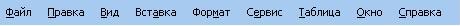 А)Панель инструментов
Б) Строка состояния
В) Заголовок окна 
Г) Меню5) Общим свойством машины Бэббиджа и современного компьютера является способность обрабатывать…А) Числовую информацию
Б) Текстовую информацию
В) Звуковую информацию
Г) Графическую информацию6) Первоначальный смысл английского слова “Компьютер” - …А) Вид телескопа
Б) Электронный аппарат
В) Электронно-лучевая трубка
Г) Человек, производящий расчеты7) Сколько бит в слове ИНФОРМАТИКА?А) 11
Б) 88
В) 44
Г) 19) Какая из пиктограмм обозначает вставить из буфера обмена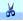 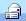 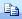 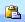 А) Рисунок 2 		Б)  Рисунок 3 	В) Рисунок 4 		Г)  Рисунок 5Пока участники выполняют задание, проводится игра с болельщиками.За каждый правильный ответ болельщик получает жетон (1 балл). В конце игры набранные баллы болельщики могут отдать своей команде.3-й конкурс. «Администратор сети»Участникам команд предлагается собрать компьютерную сеть, используя программу «IT». Учащиеся работают на компьютерах. Количество баллов начисляется по скорости выполнения задания – от 8 (самый быстрый) до 1 (самый медленный).Пока участники выполняют задание, проводится игра с болельщиками.4-й конкурс. «Лотерея»Участникам предлагаются несколько категорий знаний. Каждый выбирает одну категорию (порядок определить по жребию) и отвечает на вопросы. Нужно дать как можно больше ответов. За каждый правильный ответ – 1 балл.ИнтернетУстройство для приема и передачи сообщения по электронным сетям через телефонную линию. (Модем) Головной компьютер в сети. (Сервер) Поставщик услуг в Интернет. (Провайдер) Тот, кому предназначено электронное сообщение. (Клиент) Компьютер пользователя информационной сети. (Клиент) Группа Web-страниц с гиперссылками друг на друга, имеющих единую тематику и стиль оформления размещенных на некотором сетевом сервере. (Web-сайт) Как по другому можно назвать службу World Wide Web. (Всемирная паутина) Персональный компьютерУстройство виртуального отображения информации. (Дисплей, монитор) Устройство, вращающее магнитный диск, записывающее на этот диск информацию и считывающее с него информацию. (Дисковод) Устройство, содержащее арифметико-логическое устройство и устройство управления (Процессор) Устройство для считывания графической и текстовой информации в компьютер (Сканер) Алфавитно-цифровое печатающее устройство. (Принтер) Дисковод CD-RW служит для записи информации на диски CD, а дисковод CD-ROM – (считывания) Где хранится программа, которую в данный момент обрабатывает процессор (ОЗУ) Системное ПОПрограмма, служащая для создания архивов, содержащих файлы в сжатом виде. (Архиватор) Специальная программа для управления внешними устройствами компьютера. (Драйвер) Часть Рабочего стола, на которой находится кнопка Пуск. (Панель задач) Эта программа, из состава операционной системы, выполняющая функции служебного характера. (Утилита) Специальная программа небольшого размера, которая может приписывать себя к другим программам и обладает способностью “Размножаться” (Вирус) Какие файлы пакуются при архивировании плотнее всего? (текстовые) Специальная папка, в которую переносятся все удаленные пользователем другие папки и файлы. (Корзина) Операционная системаИмена файлов в операционной системе состоят из двух частей - …… и……(Имени и расширения) Область экрана, в которой происходит работа с приложением (Окно) Символическое обозначение ссылки в операционной системе Windows. (Ярлык) Совокупность программ являющихся посредником между ЭВМ и пользователями. (Операционная система) Последний подпункт пункта “Файл” главного меню приложений Windows. (Закрыть) Назовите имя на сегодняшний день самой распространенной ОС? Элементы декоративного оформления Рабочего стола. (Обои) ИКТМинимальный элемент графического изображения. (Пиксель) Процесс вывода информации на бумагу. (Печать) Компьютерный слайд-фильм. (Презентация) Как называется любое изменение внешнего вида текста не меняющее его содержание. (форматирование) С чего начинается запись формулы в ЭТ. (=) Какой графический редактор входит в состав стандартных программ OC Windows. (Paint) Быстрая смена изображений на экране, создающая эффект движения объекта или изменения формы, цвета. (Aнимация, мультипликация) ИсторияКак называется первая ЭВМ созданная в США? (ЭНИАК) В каком году была создана первая ЭВМ? (1946) Кто был первым создателем ЭВМ в нашей стране? (С.А. Лебедев) Элементная база второго поколения ЭВМ? (транзистор) Вычислительное устройство у древних греков и римлян, похожее на счеты. (Абак) Создатель первого арифмометра. (Лейбниц) Идея программного управления вычислительными процессами была впервые сформулирована. (Беббиджем) ) ИнформацияСовокупность знаний, сведений и данных.(информация) В каком виде представлена информация в таблице умножения? (числовом) Вид представления информации в передаче по радио. (звуковая) Информацию, отражающую истинное положение дел, называют (достоверной) При помощи какого чувства человек получает наибольший объем информации? (Зрения) Сколько бит информации несет сообщение о том, что монета после броска упала “решкой”? (1 бит) Наименьшая единица измерения информационного объема сообщения. (бит) Информационные процессыКак называется процесс преобразования непрерывного сигнала в дискретный? (дискретизация) Какой информационный процесс происходит, когда вы читаете книгу. (передача) Сколько байт в 1Кб? (1024) Может ли человек хранить на внешних носителях осязательные образы? (нет) Операции осуществляемые с информацией. (информационные процессы) В каком виде информацию получает компьютер? (в виде электрических сигналов) Перевод текста с одного языка на другой является процессом….(передачи) Единицы измеренияЕдиница измерения скорости передачи информации (бод)В каких единицах измеряется разрешение монитора? (в пикселях)В каких единицах измеряется диаметр дискет? (в дюймах)Тактовая частота процессора измеряется в …(в Мега-, Гига- Герцах)Размер символов измеряется в …(в пунктах)Единицы измерения количества информации (бит, байт)Что больше – 1 Кбайт или 1000 байт?АлгоритмыЧеловек, робот, автомат, устройство, компьютер, который выполняет чьи-то команды. (Исполнитель) Последовательность действий, допустимых для исполнителя. (Алгоритм) Программы, которые содержат команду повторения. (Цикл) Программы, в которых команды выполняются последовательно друг за другом. (Линейные) Графический способ описания алгоритма. (Блок-схема) Как называется алгоритм, ход выполнения которого зависит от истинности тех или иных условий. (Разветвляющимся) Алгоритм записанный на языке программирования (Программа) 5-й конкурс. «Ах, эти слова, слова..»Из букв данного слова требуется составить как можно больше слов. Слова – информатика и программист.Пока участники выполняют задание, проводится игра с болельщиками.6-й конкурс. «Конкурс капитанов»Капитаны выполняют задания из презентации «Проверим себя».  Капитанам предлагается по очереди выбрать по 10 вопросов из 4-ёх предлагаемых категорий знаний. Последняя категория – дополнительные вопросы. Вопросы и задания для болельщиковКакой номер кабинета информатики?  Сколько в кабинете информатики компьютеров? Имеется ли в кабинете информатики CD-ROM и сколько? Есть ли в кабинете информатики локальная сеть?      5.Какой тип принтера имеется в кабинете информатики? В Средние века их изготовляли из горного хрусталя и специальным образом дроблёного мрамора. Их специальные модели носили, прикрепляя к колену. Сейчас в быту они почти не встречаются, правда, любители компьютеров их видят каждый раз, включая компьютер, и иногда  во время сеанса работы. О чём идёт речь?
Ответ: о песочных часах.
Шрифт наклонного начертания Ответ: КурсивОдин разряд двоичного числа Ответ: бит 4. Раньше они были «по 5», но маленькие, а теперь «по 3», но большие. На самом-то деле они были вовсе не по 5, да и теперь они не в точности по 3. А как они называются? Ответ: дискеты.5..В одном фантастическом рассказе описывается ситуация, когда все существовавшие на Земле компьютеры соединили в один большой суперкомпьютер. Первый вопрос, заданный ему, был: «Есть ли Бог?». А каков был ответ?  Ответ: Теперь есть!6. Разновидность носителя информации - жаргонное название металлической части колеса автомобиля. Ответ:  (Диск)7.Часть экрана,  занимаемая приложением или документом Windows - на автомобиле  бывает ветровое, заднее или боковое.  Ответ:  (Окно)8.Распространение  информации от одного объекта к другому - жаргонное название уровня скорости в коробке передач автомобиля.  Ответ: (Передача)Деталь системного блока  персонального компьютера в виде пластины, на которой установлены микросхемы  и другие элементы - отдача денег за проезд  в транспорте.             Ответ: (Плата)Как называются компьютерные взломщики? Ответ: (хакеры)Как называется жёсткий диск компьютера?  Ответ: (винчестер) Что такое «Дум-2»? а) Государственная Дума
б) музыкальная группа
в)  компьютерная игра *
г) задумавшийся двоечник 2.Что такое флоппи-диск? а) лазерный диск
б) компьютерная дискета *
в) виниловая пластинка
г) спортивный снаряд дискобола 3.Печатный орган компьютера – это: а) сканер
б) принтер *
в) дисковод
г) процессор 4.Корзина на рабочем столе служит для: а) уничтожения файлов
б) временного хранения удалённых файлов *
в) постоянного хранения файлов
г) удаления окна с экрана 5.Может ли присутствовать компьютерный вирус на чистой дискете? а) нет
б) да, в области каталога
в) да, в области данных
г) да, в загрузочном секторе  дискеты *6. Какое животное любят в компьютерном классе? а) кошку
б) крысу
в)  мышь* 
г) таракана7. Что такое INTERNET? а) компьютерный вирус
б) операционная система
в) политическая партия
г) компьютерная сеть* 8.Что такое Бейсик? а) устройство компьютера
б) язык программирования *
в) компьютерная игра
г) ругательство 9.Назовите владельца фирмы  Microsoft: а) Генри Гейтс
б) Билл Гейтс *
в) Генри Форд
г) Билл Клинтон 10.Программа для связи компьютера с периферийными устройствами называется: а) драйзер
б) драйвер *
в) диггер
г) дилер 11.Что такое Norton Commander? а) операционная система
б) компьютерная игра
в) программная оболочка *
г) художественный фильм 12.Кнопка «Пуск» или «Start» на рабочем столе находится на: а) панели задач *
б) панели инструментов
в) линейке прокрутки
г) в стандартном меню 13.Компьютерные вирусы – это а) файлы, которые невозможно удалить
б) файлы, имеющие определённое расширение
в) программы, способные к саморазмножению  (самокопирование) *
г) программы, сохраняющиеся в оперативной   памяти после выключения компьютера Что обещали родители дяди Фёдора за информацию о его местоположении? Автомобиль; Велосипед; *Мороженое; Компьютер; Какой инфекцией может заразиться компьютер? простудной; вирусной;  *  кишечной; никакой; Какой вид транспорта не оснащен компьютерной техникой? Авиация; Автомобили; Ступа Бабы Яги;  *Корабли; Каков первоначальный смысл английского слова «компьютер»? Вид телескопа; Электронный аппарат; Электронно-лучевая трубка; Человек, производящий расчеты;  *5. В Англии давно была написана программа, предназначенная для использования в офисах крупных компаний. По принципу действия она напоминает антивирусы, но используется для другой цели. Для какой? Для уничтожения игр; *Для автоматического запуска классической музыки; Для защиты от вирусов; Для стирания ненужной информации; 6. Где теряется информация при выключении компьютера? На гибком диске; На жестком диске; В ПЗУ; В оперативной памяти;  *7.Какое устройство может оказывать вредное воздействие на здоровье  человека? Принтер; Монитор;   *Системный блок; Модем; 8.В каком мультфильме главному герою помогло знание техники для борьбы со злыми силами?  «Гуси-лебеди»;  «Маленький Мук»;  «Ивашка из дворца пионеров»;  * «Аленький цветочек»; 9.Какое устройство не предназначено для обработки информации? Арифмометр; Компьютер; *Калькулятор; Барометр; 10.О каком подарке на день рождения мечтал Малыш из сказки «Малыш и Карлсон»? Компьютер; Собака; *Велосипед; Мобильный телефон; 11.Согласно закону Мерфи, решение сложной задачи надо поручить ленивому ученику. А почему?  Он найдет самое сложное решение;  Он найдет самое простое решение;  * Он отдаст задание самому умному ученику;  Он попросит решить задачу взрослых. Очень многие возмущаются замусоренностью русского языка, и в том числе компьютерного языка, словами, техническими терминами иностранного происхождения. Вашему вниманию предлагается русский вариант вычислительных терминов. Вы должны будете дать их английский (компьютерный) вариант. Все наоборот Приведенные словосочетания получены из исходных, связанных с компьютерами и информатикой, слова которых заменены на противоположные по смыслу. Необходимо определить исходные словосочетания.беззвучный микрофон – звуковая платагибкое кольцо – жесткий дискдолговременный склероз – оперативная памятьразгрузочный винчестер – установочный	 дискестественное отсутствие ума – искусственный интеллекткапельная клавиатура – струйный принтерколлективные счеты – персональный компьютерлокальный компьютер – глобальная сетьотцовский транзистор – материнская плата10)пиратский алгоритм – лицензионная программа   Подведем итогиЕсли после выполнения всех заданий у команд окажется одинаковое количество баллов, предложим им еще один конкурс: участники должны поочередно называть термины, из области вычислительной техники.  Очко заработает тот, кто назовет наибольшее количество терминов.Итак, подведем итоги. В нашей игре проявили глубокие знания в области информатики и вычислительной техники и стали победителем нашей викторины, за что и награждается «пятеркой» и бурными аплодисментами.
Каждый из Вас мечтает иметь дома компьютер, а телевизор есть практически у всех, причем потребление электроэнергии компьютером и телевизором различается незначительно, но польза от последнего для всех в быту и на работе во многих случаях неизмеримо выше (разных безвкусных ток-шоу, мыльных сериалов и т.д.).считало  
запоминало 
показало   
крутило-запоминало   
ходило-нажимало  
моргало    
нажимало    
мусорное ведро  
парта  
рисовало                
грызун 
пишущая машинка         процессор  
память   
монитор    
диск  
оператор 
курсор   
клавиатура  
Корзина 
Рабочий стол
графопостроитель 
мышь 
принтер